 Democracy Worksheet     				 Democracy - A short introduction: https://youtu.be/u6jgWxkbR7A Before the movie: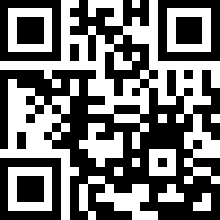 What comes to your mind when you hear the word democracy?
 Fill in the mind map alone or with your deskmate.  Add more lines if necessary.		   -  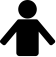 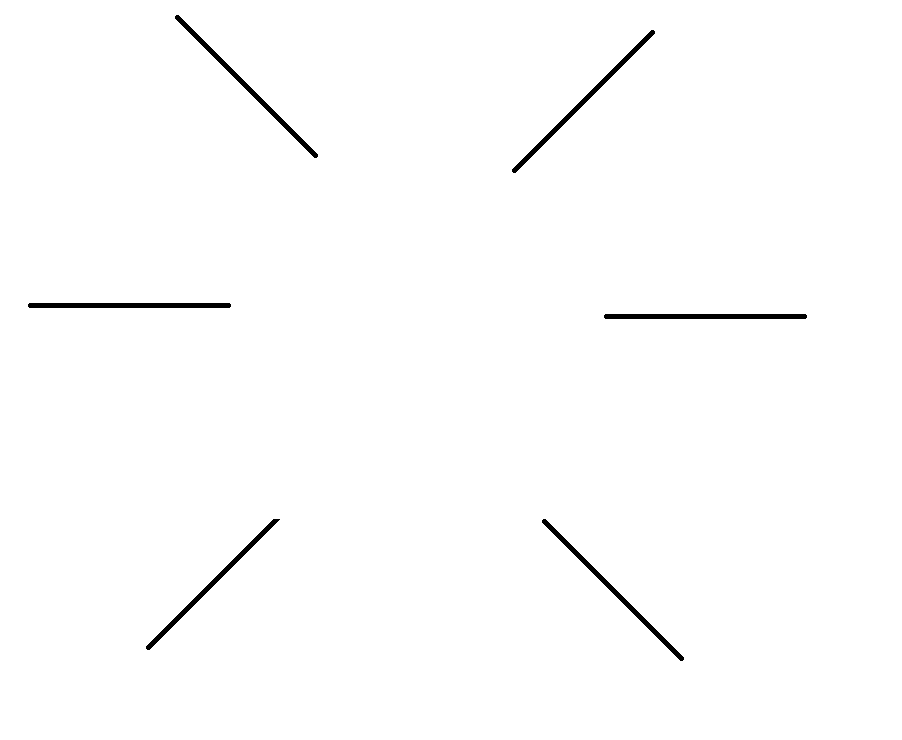 Translate these words and phrases into your own language. Ask your friends or use a dictionary to help you.  -  concerns  – ………………………………………………………….…………………..…..……………………………………..………………………………..a birthplace  –  …………………………….……………….………………………………………………………………………………………………………..rulers  – ……………………………….………………………………………………………..………………………………………………………………………slaves – ……………………………………………………………………………………….…………………………………………………………………………flawed  – ……………………………………….……………………………………………………………..………………………………………………………..to fade away – ……………………………………………………………………………….…………………......…………………..…………………………to prevent  – ………………………………………………………………..…………………………………..……….…………………………………………..to vote – …………………………………………….………………..……………………………………..……………………………..………………………….a lawmaker – ….………………………………………………………………………………………………………….………………………………………….legislative – ..……………………………………………………………….………………………………………….……………………………………………..executive  – .………………..……........................................................................................................................................judiciary – …………………………………………………….………………………………………………………………….….………………………………..to exceed one’s authority – …….……………………………………………………………………………………………………………………………..to expel – …..…..………………………………………………………………………………………………………….………………………………………….If you need English definitions you can look them up in OALD 😊   www.oxfordlearnersdictionaries.com 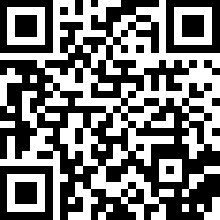 Don’t forget to mark the words you didn’t know before with a star  	During the movie:											Where did the first democracy start? Mark the appropriate region on the provided world map. (map adapted from https://d-maps.com)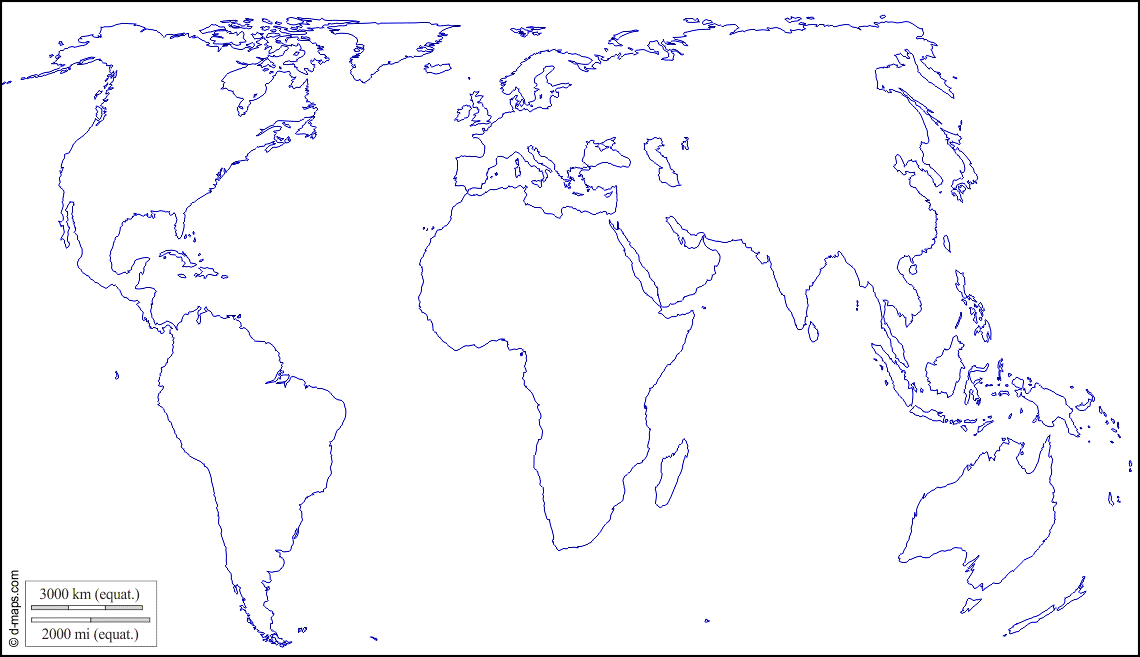 Were all people equal in the first democracy?Yes, they were. / No, they weren’t.Why?	………………………………………………………………………………………………………………………………………………………………………………………………………………………………………………………………………………………………………………………………………………………………………………………………………………………………………………………………………………………………………………………………………………How is this system called today?………………………………………………………………………………………………………………………………………………………………………………What was Magna Carta?………………………………………………………………………………………………………………………………………………………………………………………………………………………………………………………………………………………………………………………………………………………………When did it happen? Mark the appropriate date on the timeline.What is an indirect democracy?………………………………………………………………………………………………………………………………………………………………………………………………………………………………………………………………………………………………………………………………………………………………Is this the current trend in most of the modern democracies?Yes, it is. / No, it isn’t.Modern democracies are divided into 3 branches. Create a mind map in which you explain them.Explain the concept of general will – an idea developed by Jean-Jacques Rousseau.………………………………………………………………………………………………………………………………………………………………………………………………………………………………………………………………………………………………………………………………………………………………………………………………………………………………………………………………………………………………………………………………………………………………………………………………………………………………………………………………………………………………………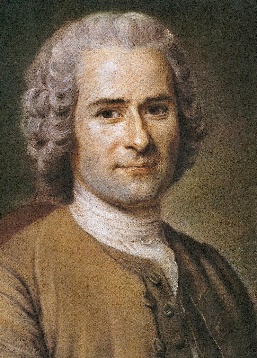 After the movie:	Discuss in pairs: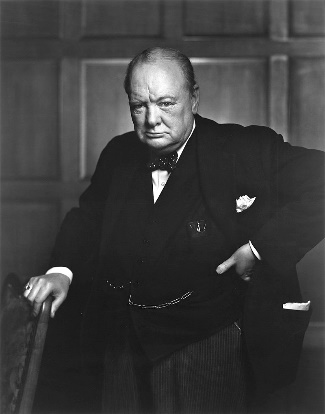 A Do you agree with the following statement? Why?“Democracy is the worst form of government, except for all the others.”
 									Winston S. Churchill
B Do you feel that you are living in a democratic country? Why / Why not?C What changes could be introduced to improve the state of modern democracies?